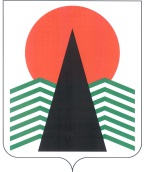 АДМИНИСТРАЦИЯ  НЕФТЕЮГАНСКОГО  РАЙОНАпостановлениег.НефтеюганскО внесении изменений в постановление администрации Нефтеюганского района 
от 30.08.2018 № 1449-па «О проведении выставки «Товары земли Нефтеюганской»В целях приведения муниципального правового акта в соответствие 
с действующим законодательством Российской Федерации  п о с т а н о в л я ю: Внести в постановление администрации Нефтеюганского района от 30.08.2018 № 1449-па «О проведении выставки «Товары земли Нефтеюганской» следующие изменения:Пункт 2 изложить в следующей редакции:«2.   Утвердить:2.1. Положение о проведении выставки «Товары земли Нефтеюганской» (приложение № 1).2.2. Состав конкурсных комиссий по подведению итогов выставки «Товары земли Нефтеюганской» (приложение № 2).».Пункты 5.2, 5.5 признать утратившими силу.Приложению к постановлению присвоить номер «1».Абзац первый пункта 4.5 раздела 4 приложения к постановлению изложить в следующей редакции:«4.5. Заявки на участие в номинациях принимаются городским и сельскими поселениями, отделом по сельскому хозяйству администрации района до 05.09.2018 по форме согласно приложению к Положению.».Дополнить постановление приложением № 2 в редакции согласно приложению к настоящему постановлению.Настоящее постановление подлежит опубликованию в газете «Югорское обозрение» и размещению на официальном сайте органов местного самоуправления Нефтеюганского района.Контроль за выполнением постановления возложить на первого заместителя главы Нефтеюганского района Кудашкина С.А. Глава района							Г.В.ЛапковскаяПриложение к постановлению администрации Нефтеюганского районаот 06.09.2018 № 1472-паСОСТАВконкурсных комиссии по подведению итогов выставки «Товары земли Нефтеюганской»Конкурсная комиссия по гп.Пойковский:Председатель комиссии 	- первый заместитель главы Нефтеюганского районаЧлены комиссии:	- заместитель начальника отдела по сельскому хозяйству администрации Нефтеюганского района		- управляющий делами администрации гп.Пойковский	- 	главный специалист – экономист МКУ «Служба ЖКХ и благоустройства гп.Пойковский».Конкурсная комиссия по сп.Лемпино:Председатель комиссии 	- председатель комитета по делам народов Севера, охраны окружающей среды и водных ресурсов администрации Нефтеюганского района Члены комиссии:	- заместитель начальника отдела по сельскому хозяйству администрации Нефтеюганского района	- глава сельского поселения Лемпино.Конкурсная комиссия по сп.Салым:Председатель комиссии 	- заместитель главы Нефтеюганского районаЧлены комиссии:	- главный специалист отдела по сельскому хозяйству администрации Нефтеюганского района		- ведущий специалист администрации сп.Салым.Конкурсная комиссия по сп.Каркатеевы:Председатель комиссии 	- советник главы Нефтеюганского районаЧлены комиссии:	- заместитель начальника отдела по сельскому хозяйству администрации Нефтеюганского района		- директор МКУ «Ника».Конкурсная комиссия по сп.Куть-Ях:Председатель комиссии 	- директор департамента имущественных отношений – заместитель главы Нефтеюганского районаЧлены комиссии:	- начальник отдела по сельскому хозяйству администрации Нефтеюганского района		- ведущий специалист по благоустройству администрации сп.Куть-Ях.Конкурсная комиссия по сп.Сентябрьский:Председатель комиссии 	- директор департамента имущественных отношений – заместитель главы Нефтеюганского районаЧлены комиссии:	- начальник отдела по сельскому хозяйству администрации Нефтеюганского района		- заместитель главы сельского поселения Сентябрьский 	- ведущий специалист по работе с населением администрации сп.Сентябрьский.Конкурсная комиссия по п.Усть-Юган:Председатель комиссии 	- директор департамента строительства и ЖКК – заместитель главы Нефтеюганского района Члены комиссии:	- главный специалист отдела по сельскому хозяйству администрации Нефтеюганского района		- начальник организационно-правового отдела администрации сп.Усть-Юган.Конкурсная комиссия по п.Юганская-Обь:Председатель комиссии 	- директор департамента строительства и ЖКК – заместитель главы Нефтеюганского районаЧлены комиссии:	- главный специалист отдела по сельскому хозяйству администрации Нефтеюганского района		- ведущий специалист по организационной работе организационно-правового отдела администрации сп.Усть-Юган. Конкурсная комиссия по п.Чеускино:Председатель комиссии 	- директор департамента финансов – заместитель главы Нефтеюганского районаЧлены комиссии:	- начальник отдела по сельскому хозяйству администрации Нефтеюганского района		- ведущий специалист по работе с населением ГО и ЧС, инспектор ВУС администрации сп.Сингапай. Конкурсная комиссия по п.Сингапай:Председатель комиссии 	- директор департамента финансов – заместитель главы Нефтеюганского районаЧлены комиссии:	- начальник отдела по сельскому хозяйству администрации Нефтеюганского района		- заместитель главы сельского поселения Сингапай. 06.09.2018№ 1472-па№ 1472-па